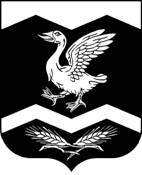                                                КУРГАНСКАЯ ОБЛАСТЬШАДРИНСКИЙ РАЙОНКРАСНОМЫЛЬСКАЯ СЕЛЬСКАЯ ДУМАРЕШЕНИЕот «28» октября 2021 г.    	              № 62с. КрасномыльскоеО внесении изменений в решение Красномыльской сельской Думы от 07.10.2021 г. № 60 «Об утверждении Положения о муниципальном контроле в сфере благоустройства в границах муниципального образования Красномыльского  сельсовета»Руководствуясь ч. 4 ст. 39 Федерального закона от 31 июля 2020 г. № 248-ФЗ «О государственном контроле (надзоре) и муниципальном контроле в Российской Федерации», информационным письмом Департамента экономического развития Курганской области от 22.10.2021 № 12-05169/21, на основании Устава Красномыльского сельсовета Шадринского района Курганской области, Красномыльская сельская Дума -РЕШИЛА:1. Внести в приложение к решению Красномыльской сельской Думы от 07.10.2021 г. № 60 «Об утверждении Положения о муниципальном контроле в сфере благоустройства в границах муниципального образования  Красномыльского сельсовета» следующие изменения:1.1. пункт 28 изложить в следующей редакции:«28. Досудебный порядок подачи жалоб при осуществлении муниципального контроля в сфере благоустройства не применяется.Контролируемые лица вправе обжаловать действия (бездействие) должностных лиц контрольного (надзорного) органа, решения контрольного (надзорного) органа, повлекшие за собой нарушение прав контролируемых лиц при осуществлении государственного контроля (надзора), муниципального контроля, в судебном порядке в соответствии с законодательством Российской Федерации.»;1.2. пункты 29-31 исключить.2. Настоящее решение вступает в силу с даты его официального обнародования на доске информации в здании Администрации Красномыльского сельсовета.Председатель Красномыльской сельской Думы                                                                                         Л. М. ОплетаеваГлава Красномыльского сельсовета                                                       Г. А. Стародумова